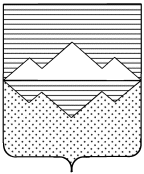 СОБРАНИЕ ДЕПУТАТОВСАТКИНСКОГО МУНИЦИПАЛЬНОГО РАЙОНАЧЕЛЯБИНСКОЙ ОБЛАСТИРЕШЕНИЕ________________________________________________________от 23 января 2018 года № 296/36г. Сатка В соответствии с Федеральным законом от 06.10.2003 № 131-ФЗ «Об общих принципах организации местного самоуправления в Российской Федерации» и руководствуясь Уставом Саткинского муниципального района,СОБРАНИЕ ДЕПУТАТОВ САТКИНСКОГО МУНИЦИПАЛЬНОГО РАЙОНА РЕШАЕТ:1. Внести в  приложения 1,2  решения Собрания депутатов Саткинского муниципального района от 30.05.2007г. № 267/26  «Об утверждении Положения «О Почетной грамоте Собрания депутатов Саткинского муниципального района», о положении «О благодарственном письме Собрания депутатов Саткинского муниципального района и поздравительном адресе Собрания депутатов Саткинского муниципального района» следующие изменения:1) пункт 11 приложения 1 изложить в следующей редакции:«11. Размер   единовременного   денежного   поощрения   при   его   фактической   выплате поощряемому лицу после исчисления и удержания налогов и сборов в соответствии   с законодательством Российской Федерации должен составлять не более 2 000 (двух тысяч) рублей за счет средств местного бюджета.»;2) пункт 10 приложения 2 изложить в следующей редакции:«10. Размер единовременного денежного поощрения при его фактической выплате поощряемому лицу после исчисления и удержания налогов и сборов в соответствии с законодательством Российской Федерации доложен составлять не более 1 500 (одной тысячи пятьсот) рублей».2. Настоящее решение вступает в силу с даты подписания.3. Настоящее решение опубликовать в газете «Саткинский рабочий».3. Контроль за исполнением настоящего решения возложить на комиссию по финансам, бюджету и экономической политике (председатель – И. М. Ковригина).Председатель Собрания депутатовСаткинского муниципального района                                               		Н.П. БурматовИЗМЕНЕНИЯ в Положение по Почетной грамоте и Благодарственном письмеО внесении изменений в приложения 1,2  решения Собрания депутатов Саткинского муниципального района от 30.05.2007г. № 267/26  «Об утверждении Положения «О Почетной грамоте Собрания депутатов Саткинского муниципального района», о положении «О благодарственном письме Собрания депутатов Саткинского муниципального района и поздравительном адресе Собрания депутатов Саткинского муниципального района»№ п/пСтарая редакцияНовая редакция1ПУНКТ 11 приложения 1 ПУНКТ 11 приложения 1 111. Размер   единовременного   денежного   поощрения   при   его   фактической   выплате поощряемому лицу после исчисления и удержания налогов и сборов в соответствии   с законодательством Российской Федерации должен составлять не более одной тысячи рублей за счет средств местного бюджета.11. Размер   единовременного   денежного   поощрения   при   его   фактической   выплате поощряемому лицу после исчисления и удержания налогов и сборов в соответствии   с законодательством Российской Федерации должен составлять не более 2 000 (двух тысяч) рублей за счет средств местного бюджета.2ПУНКТ 10 приложения 2ПУНКТ 10 приложения 2210. Размер единовременного денежного поощрения при его фактической выплате поощряемому лицу после исчисления и удержания налогов и сборов в соответствии с законодательством Российской Федерации должен составлять не более семисот рублей.10. Размер единовременного денежного поощрения при его фактической выплате поощряемому лицу после исчисления и удержания налогов и сборов в соответствии с законодательством Российской Федерации должен составлять не более 1 500 (одной тысячи пятьсот) рублей за счет средств местного бюджета. 